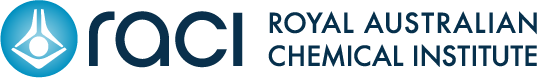 2022 Victorian Branch AwardsLab Technician of the Year – INDUSTRY, UNIVERSITY or SCHOOLSubmit the completed application to raci-vic@raci.org.au by 10am on Monday 30 October 2023. Any questions about this or any other Award from the Victorian Branch can also be directed to this email account. Award GuidelinesEvery year the Victorian Branch of the RACI place a call for nominations from within its membership to apply for the annual Victorian RACI Awards. The Awards exist to celebrate outstanding contributions to the Victorian Chemistry community. The full list of Awards can be found on the RACI website. Key Dates:Applications open: September 27Submissions must be received by: 10am 30 October 2023Outcomes announced: First week of NovemberAll award winners will be invited to attend the Awards Night of the Victorian Branch in late November (TBC) to receive their Award.The RACI is pleased to invite all Victorian Industry to nominate a Laboratory Technician for this award. Self-nominations are also strongly encouraged!Please complete the application form below and return it as a Word or PDF file by the closing date. Ensure that the file name includes the applicant surname and the name of the Award (e.g. SMITH_2023 TAFE technician award).Best of luck!A/Prof Rajesh Ramanathan, VIC Branch President (on behalf of the RACI VIC Branch 2023 committee)EligibilityNominations can be made by a colleague of the applicant, or individuals may self-nominate.It is expected that the nominator will inform the nominee of their nomination Award applicants need to be a member of the RACI to qualify for the Award Nominators do not need to be RACI membersNamed applicant must be working in the nominated job title at the time of application submissionPlease adhere to the word limits identified in the assessment criteria. Application – 2023 Lab Technician of the Year (Industry, University or School)APPLICANT DETAILSASSESSMENT CRITERIAThe application should reflect the nominee’s work in the following areas, providing examples where able. If a section is not relevant to the applicant, please type ‘N/A’ followed by a justification/explanation for the criteria to be excluded for the application.Competency and efficiency in meeting the requirements set as a target. 250 words max.Support of organisation’s peers by helping to provide suitable resources and/or helping them to solve various technical problems. 250 words max.Application of the ongoing personal professional development of the nominee through attendance at conferences for laboratory technicians or chemistry and science training, and/or involvement with the wider profession through membership of networks or committees, to support and advise industry and organisation’s peers with regard to safety matters, new resources, new laboratory investigations and demonstrations, new laboratory equipment and new technologies.  250 words maxSupport of organisation’s peers by assisting or managing extra-curricular activities. 250 words maxContribution to the wider profession of laboratory technicians and managers. 250 words maxREFEREESNote: Details for two referees are required for those who self-nominate. For those nominating a colleague, include YOUR details for referee 1 and another suitable individual for referee 2.SIGNATURE OF APPLICANT/NOMINATORI declare all information provided in this application is true to the best of my knowledge. All individuals identified on this application (referees, and the named applicant) have given their consent to be named on this application.____________________________	____________________________	_______________Name					Signature				DateNameWorkplaceJob TitleRACI membership number(if known)Nomination type         Self-nominating                   Nominating by a colleagueE-mail addressContact numberReferee 1Referee 1Name and titleE-mailPhone numberRelationship to the nomineeReferee 2Referee 2Name and titleE-mailPhone numberRelationship to the nominee